   Emergency Treatment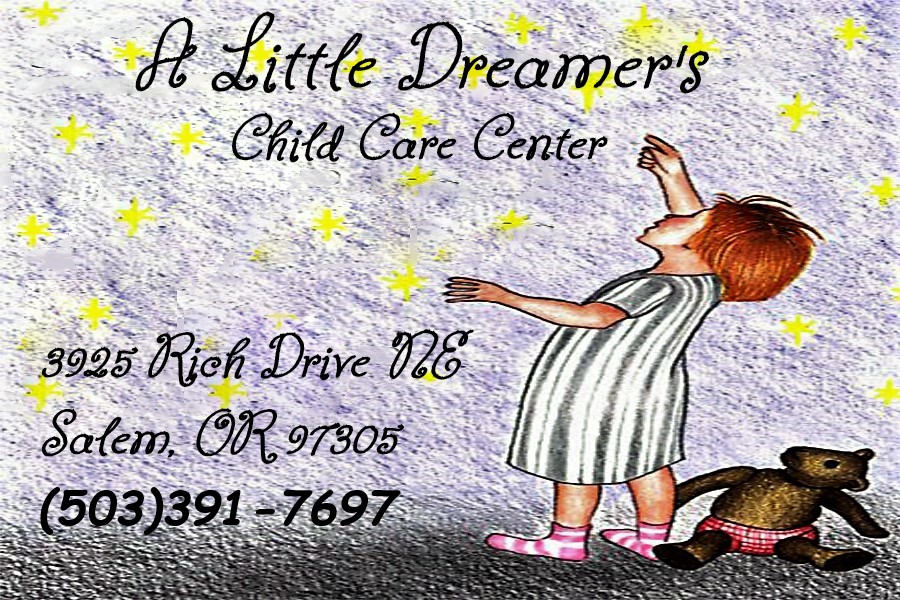 Consent FormI hereby give MY PERMISSION for my child/children: _____________________________________________________________________________________
to be given EMERGENCY TREATMENT (First Aid and CPR) by a qualified staff member at A Little Dreamer’s Child Care Center. I also give my permission for my child/children to be transported by ambulance, aide car, or staff car to an emergency center for treatment.IF I cannot be contacted, I further consent to the medical, surgical, and hospital care treatment and procedures to be performed for my child by a licensed physician or hospital when deemed immediately necessary or advisable by the physician to safeguard my child’s health. In case of emergency, and if emergency transportation is needed, I agree to pay all costs of transportation. Child’s Physician:                                                                                        ___
Physician’s Address:                                                                                  _____Preferred Hospital:                                                                                      ___
Hospital Address:                                                                                       ___
Clinic or Hospital Phone Number:                                                                      ____Medical Insurance:                                                                                     ____
Insurance Number:                                                                                      ___Date of last tetanus (or DPT):                                                                          ___                Allergies:                                                                                                 __Father’s Name (PRINT):                                                                                 __
Mother’s Name (PRINT):                                                                                 __
Father’s Signature:                                                       	Date:                       _____
Mother’s Signature:                                                       Date:                     ______ 